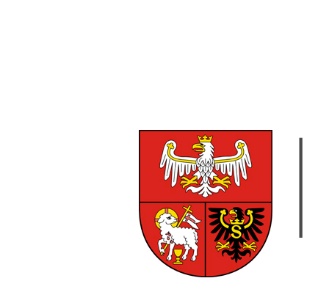 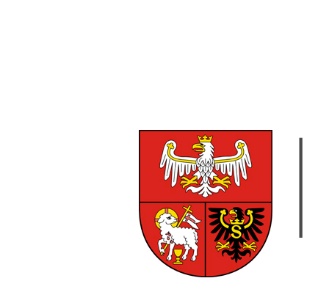 ZP.272.1.55.2024                                                                                                       Olsztyn, dnia 17.05.2024 r.Wykonawcy uczestniczący w postępowaniuINFORMACJA, O KTÓREJ MOWA W ART. 222 UST. 5 USTAWY PZPDotyczy: postępowania prowadzonego w trybie przetargu nieograniczonego, którego przedmiotem zamówienia  są tłumaczenia ustne podczas Międzynarodowego Zgromadzenia Ogólnego Stowarzyszenia Miast Cittaslow.W postępowaniu złożono następujące oferty:Nr ofertyWykonawcaCena oferty (brutto) zł1Pracownia Języka Włoskiego Mirosława PieńkosAleja Przyjaciół 14/5, 10-148 OlsztynNIP: 739 244 63 027 800,002ATOMINIUM Piotr Beluch ul. Sreno Fenn’a 14/4, 31-143 KrakówNIP: 678 129 81 3718 450,003Skrivanek sp. z o.o.Plac Konstytucji 6/75, 00-550 WarszawaNIP: 634 224 54 0011 771,104IURIDICO Legal & Financial Tranlations Sp. z o.o.ul. Biała 1B, 80-435 GdańskNIP: 586 227 46 8914 747,70